В Третейский суд Алматы Республика Казахстан, г. АлматыЗаявитель: __________________________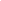 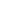 ___________________________Представитель по доверенности:Юридическая компания ТОО «Отаным-Елим» Адрес: г.Алматы, ул. Байзакова, д. 248, оф. б/н. Саржанов Галымжан Турлыбекович тел.: 8 705 333 61 76/8 708 578 57 58 (whatsApp/viber).Копия: _______________________________________Заявлениеоб отсрочке исполнения решения суда«22» июля 2015 года. В Третейском суде г. Алматы, под председательством судьи ЗеШлбек С.Р., с участием представителя истца от ТОО "__________________", и участием ответчика, было рассмотрено в открытом судебном заседании гражданское дело №1570/15., по иску ТОО "__________________" к __________________о взыскании суммы задолженностиИсковые требования ТОО "__________________" к __________________ о взыскании задолженности - удовлетворено вами частично.Однако в настоящее время в виду наступившим мировым кризисом о котором Лидер Нации Президент Республики Казахстан Нурсултан Назарбаев в Посланий народу Казахстана 11.11.2014 году, озвучил о том, что: Сегодня весь мир сталкивается с новыми вызовами и угрозами. Мировая экономика так и не оправилась от последствий глобального финансово-экономического кризиса. Восстановление идёт очень медленными и неуверенными темпами, а где-то ещё продолжается спад. Геополитический кризис и санкционная политика ведущих держав создают дополнительное препятствие для восстановления мировой экономики.Как известно, прогнозы развития мировой экономики на 2014 и следующие два года пересмотрены Международным валютным фондом и Всемирным банком в сторону понижения. Поэтому нам необходимо оперативно пересмотреть некоторые позиции, а также внести корректировки в планы на предстоящий период. Мы должны оперативно принять все возможные меры для предотвращения негативных тенденций».Сложившиеся тяжелые времена не обошла и мою семью стороной, тяжелые обстоятельства повлекли за собой ряд нежелательных и не приятных последствии для меня по причине отсутствия возможности выплатить долговые обязательства, у меня развилась различные виды заболеваний, что вызывала крайне безысходное состояние выплачивать свои обязательство по Займу как в материальном, так и в моральном плане.С наступившим мировым кризисом, работоспособные члены моей семьи и я потеряли работу. И в настоящее время нет никаких других финансовых источников. Чем затруднено исполнение решения судаТакже прошу Суд принять во внимания о том, что до недавнего времени, как показывает моя положительная кредитная история, я своевременно и в полном объеме выполнял свои обязательства по выплате основного долга и процентов согласно установленному графику платежей.Согласно ст. 233 ГПК РК, Суд, рассмотревший дело, вправе по заявлению лиц, участвующих в деле, исходя из имущественного положения сторон или других обстоятельств, отсрочить исполнение решения, а также изменить способ и порядок его исполнения. Под другими обстоятельствами в соответствии с п. 9 Нормативного постановления Верховного суда № 6 «О некоторых вопросах исполнения судебных актов погражданским делам» от 29.06.2009 понимается: невозможность взыскателя принять по уважительным причинам от должника установленное решением суда добровольное исполнение, либо невозможность должника по уважительным причинам совершить добровольно предписанные ему судебным актом действия.На основании изложенного, в соответствии со ст. 233 ГПК РК, ст. 40 Закона РК «Об исполнительном производстве и статусе судебных исполнителей»,Прошу суд:Отсрочить исполнения решения Третейского суда г. Алматы от "22" июля 2015 года, до «17» декабря/ __________________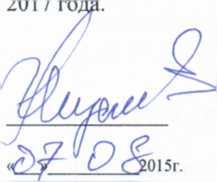 В Алмалинский районный суд №2 г. Алматы Республика Казахстан, г. АлматыЗаявитель: ____________________________________Представитель по доверенности:Юридическая компания ТОО «Отаным-Елим» Адрес: г.Алматы, ул. Байзакова, д. 248, оф. б/н. Саржанов Галымжан Турлыбекович тел.: 8 705 333 61 76/8 708 578 57 58 (whatsApp/viber).Копия: ____________________________________Заявлениеоб отсрочке исполнения решения суда«22» июля 2015 года. В Третейском суде г. Алматы, под председательством судьи ЗеШлбек С.Р., с участием представителя истца от ТОО "__________________", и участием ответчика, было рассмотрено в открытом судебном заседании гражданское дело №1570/15., по иску ТОО "__________________" к __________________ о взыскании суммы задолженностиИсковые требования ТОО "__________________" к __________________ о взыскании задолженности - удовлетворено вами частично.Однако в настоящее время в виду наступившим мировым кризисом о котором Лидер Нации Президент Республики Казахстан Нурсултан Назарбаев в Посланий народу Казахстана 11.11.2014 году, озвучил о том, что: Сегодня весь мир сталкивается с новыми вызовами и угрозами. Мировая экономика так и не оправилась от последствий глобального финансово-экономического кризиса. Восстановление идёт очень медленными и неуверенными темпами, а где-то ещё продолжается спад. Геополитический кризис и санкционная политика ведущих держав создают дополнительное препятствие для восстановления мировой экономики.Как известно, прогнозы развития мировой экономики на 2014 и следующие два года пересмотрены Международным валютным фондом и Всемирным банком в сторону понижения. Поэтому нам необходимо оперативно пересмотреть некоторые позиции, а также внести корректировки в планы на предстоящий период. Мы должны оперативно принять все возможные меры для предотвращения негативных тенденций».Сложившиеся тяжелые времена не обошла и мою семью стороной, тяжелые обстоятельства повлекли за собой ряд нежелательных и не приятных последствии для меня по причине отсутствия возможности выплатить долговые обязательства, у меня развилась различные виды заболеваний, что вызывала крайне безысходное состояние выплачивать свои обязательство по Займу как в материальном, так и в моральном плане.С наступившим мировым кризисом, работоспособные члены моей семьи и я потеряли работу. И в настоящее время нет никаких других финансовых источников. Чем затруднено исполнение решения судаТакже прошу Суд принять во внимания о том, что до недавнего времени, как показывает моя положительная кредитная история, я своевременно и в полном объеме выполнял свои обязательства по выплате основного долга и процентов согласно установленному графику платежей.Согласно ст. 233 ГПК РК, Суд, рассмотревший дело, вправе по заявлению лиц, участвующих в деле, исходя из имущественного положения сторон или других обстоятельств, отсрочить исполнение решения, а также изменить способ и порядок его исполнения. Под другими обстоятельствами в соответствии с п. 9 Нормативного постановления Верховного суда № 6 «О некоторых вопросах исполнения судебных актов погражданским делам» от 29.06.2009 понимается: невозможность взыскателя принять по уважительным причинам от должника установленное решением суда добровольное исполнение, либо невозможность должника по уважительным причинам совершить добровольно предписанные ему судебным актом действия.На основании изложенного, в соответствии со ст. 233 ГПК РК, ст. 40 Закона РК «Об исполнительном производстве и статусе судебных исполнителей»,Прошу суд:Отсрочить исполнения решения Третейского суда г. Алматы от "22" июля 2015 года, до «17» декабря 2017 года.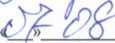 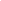 